Employment ApplicationApplicant InformationEducationAvailability	Previous Employment	Disclaimer and SignatureMAAR’s Pizza & More is an equal opportunity employer.  I certify that my answers are true and complete to the best of my knowledge. If this application leads to employment, I understand that false or misleading information in my application or interview may result in my release.Signature:       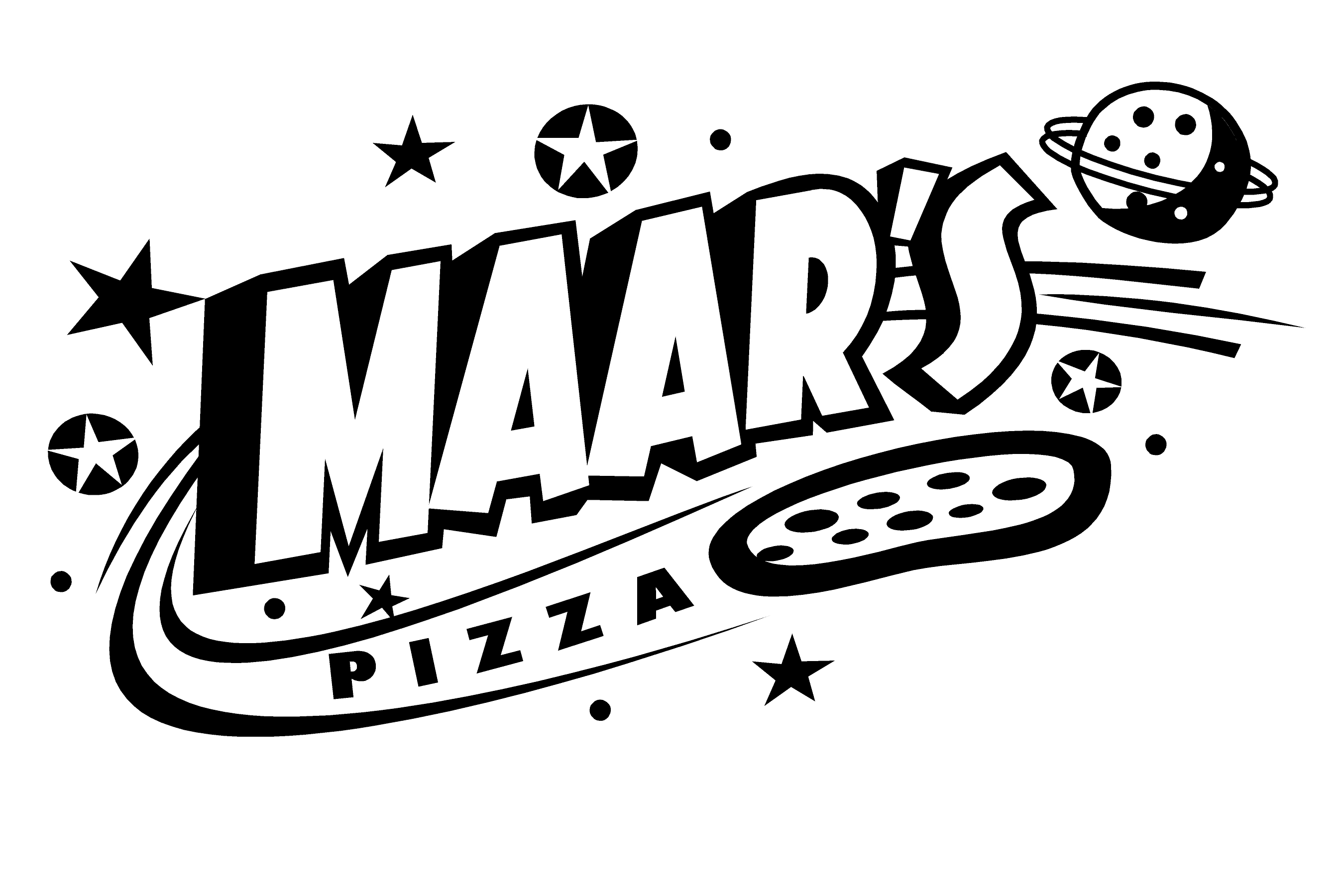 MAAR’s PIZZA & MOREFull Name:Date:LastFirstM.I.Address:Street AddressStreet AddressStreet AddressStreet AddressStreet AddressApartment/Unit #CityCityStateStateStateZIP CodePhone:EmailDate Available:Social Security No.:Desired Salary:$     Position Applied for:Are you a citizen of the ?YESNOIf no, are you authorized to work in the U.S.?If no, are you authorized to work in the U.S.?If no, are you authorized to work in the U.S.?YESNONOAre you over 16 years old?YESNO     If applying for driver, are you over 25?      If applying for driver, are you over 25?      If applying for driver, are you over 25? YESNOIf applying for server, are you over 18?YESNO     If hired, are you willing to submit to &      pass a controlled substance test??      If hired, are you willing to submit to &      pass a controlled substance test??      If hired, are you willing to submit to &      pass a controlled substance test?? YESNOAre you currently enrolled in school?YESNOHave you ever been convicted of a felony?YESNOIf yes, explain:High School:From:To:Did you graduate?YESNOCollege:From:To:Did you graduate?YESNODegree:Availability:Any days you cannot work?Explain:Qualifications:Restaurant experience:Restaurant experience:Company:Phone:Address:Supervisor:Job Title:Starting Salary:$     Ending Salary:$     Responsibilities:From:To:Reason for Leaving:May we contact your previous supervisor for a reference?YESNOCompany:Phone:Address:Supervisor:Job Title:Starting Salary:$     Ending Salary:$     Responsibilities:From:To:Reason for Leaving:May we contact your previous supervisor for a reference?YESNOPrint Name:Date: